Appendix 11 – The Computerized Exercise Machine Patents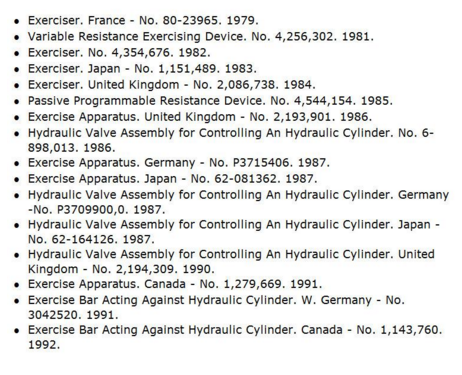 